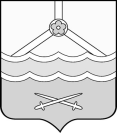 КОНТРОЛЬНО-СЧЁТНАЯ ПАЛАТАШимского муниципального района(Контрольно-счётная палата)ул.Новгородская, д.21, р.п. Шимск, Новгородская обл., Россия, 174150, тел. (81656)54-400   E-mail:  ksp_shimsk@mail.ru             		   __________________________________________________________________________ЗАКЛЮЧЕНИЕ  № 52на проект решения Совета депутатов Шимского городского поселения  «О бюджете Шимского городского поселения на 2020 год и плановый период 2021 и 2022 годов»Заключение по проекту решения Совета депутатов Шимского городского поселения «О бюджете Шимского городского поселения на 2020 год и плановый период 2021 и 2022 годов» (далее – проект бюджета, проект решения о бюджете) подготовлено в соответствии с Бюджетным кодексом Российской Федерации (далее БК РФ),  Уставом Шимского городского поселения, Положением «О бюджетном процессе в Шимском городском поселении» (далее – Положение о бюджетном процессе), утвержденным решением Совета Депутатов Шимского городского поселения  от 15.12.2016 № 76, в соответствии со статьей 8 Положения о Контрольно-счётной палате Шимского муниципального района, утвержденного решением Думы Шимского муниципального района от 16.11.2011 № 90, Соглашением о передаче полномочий по осуществлению внешнего муниципального финансового контроля на 2019 год от 21.12.2018 года № 1/19.1. Общие положенияПроект бюджета поступил в Контрольно-счётную палату Шимского муниципального района в срок, установленный бюджетным законодательством (не позднее 15 ноября текущего финансового года).Перечень, содержание документов и материалов, представленных одновременно с проектом бюджета, соответствуют требованиям статьи 184.2 БК РФ. Структура и содержание проекта бюджета, в основном, соответствуют требованиям бюджетного законодательства.При проведении экспертизы проекта бюджета и подготовке Заключения Контрольно-счётной палатой Шимского муниципального района (далее – КСП) проверено соответствие проекта решения Совета депутатов Шимского городского поселения «О бюджете Шимского городского поселения на 2020 год и плановый период 2021 и 2022 годов» Бюджетному посланию Президента Российской Федерации, нормам действующего бюджетного законодательства, проекту областного бюджета, Прогнозу социально-экономического развития Шимского городского поселения на период 20209-2021 годов, основным направлениям бюджетной и налоговой политики на 2019 год и на плановый период 2020 и 2021 годов, муниципальным программам.При проведении сравнительного анализа были использованы плановые показатели по доходам и расходам Проекта бюджета на 2020-2022 годы,  а также ожидаемое исполнение показателей бюджета за 2019 год.При сравнении плановых показателей по доходам и расходам бюджета поселения на 2020 год с соответствующими показателями бюджета поселения на 2019 год использовались данные первоначально утвержденного бюджета поселения на 2019 год (далее - первоначальный бюджет 2019 года) и уточненного бюджета  по состоянию на  15.11.2019 года.ходе проведения экспертно-аналитического мероприятия проанализирована работа главного администратора доходов и главного распорядителя средств бюджета по планированию соответствующих показателей проекта бюджета, а также оценено состояние нормативной правовой, методической базы, регулирующей порядок формирования и расчетов основных показателей проекта бюджета.2. Оценка основных показателей проекта бюджета Шимского городского поселения на 2020 год и плановый период 2021 и 2022 годовВ целях составления проекта бюджета поселения на 2020 год и плановый период 2021 и 2022 годов подготовлены основные направления бюджетной и налоговой политики Шимского городского поселения на 2020 год и плановый период 2021 и 2022 годов (далее – основные направления).Основные задачи бюджетной и налоговой политики в 2020 году и плановом периоде 2021-2022 годов направлены на:- сохранение устойчивости бюджетной системы Шимского городского поселения и обеспечении долгосрочной сбалансированности бюджета поселения;- укрепление доходной базы бюджета Шимского городского поселения за счет наращивания стабильных доходных источников и мобилизации в бюджет имеющихся резервов;- обеспечение прозрачного механизма оценки эффективности предоставленных налоговых льгот;- прямое вовлечение населения в решение приоритетных социальных проблем местного уровня;- повышение открытости и прозрачности управления общественными финансами.Для достижения указанной цели в части доходов основным направлением будет являться эффективное и стабильное функционирование налоговой системы, обеспечивающей бюджетную устойчивость.В части расходов бюджета Шимского городского поселения основными направлениями бюджетной политики на 2020-2022 годы являются:Повышение эффективности использования средств бюджета поселения на закупку товаров, работ, услуг для муниципальных нужд путем организации системы централизованных закупок по отдельным позициям товаров и услуг, создание и внедрение информационной системы в сфере закупок, перевод закупок малого объема, осуществляемых у единственного поставщика, в конкурентную форму.Проект бюджета Шимского городского поселения подготовлен на очередной трехлетний период: 2020 год и плановый период 2021 и 2022 годов в соответствии с требованиями, установленными Бюджетным кодексом Российской Федерации.Основные характеристики бюджета Шимского городского поселения на 2019 год (первоначальный бюджет  и ожидаемое исполнение) , на 2020 год и на плановый период 2021 и 2022годов представлены в Таблице 1.Таблица 1(тыс. руб.)Доходы бюджета Шимского городского поселения на 2020год прогнозируются в объеме 22096,4 тыс.руб. или с уменьшением к ожидаемому исполнению за 2019 год на 27,3%( на 8284,0 тыс. рублей), к первоначальному бюджету с ростом на 8,2% (на 1680,7 тыс. рублей). Расходы бюджета поселения на 2020 год прогнозируются в объеме 22096,4 тыс.руб. или со снижением к ожидаемому исполнению за 2019 год на 32,9% (к первоначальному бюджету с ростом 8,2%). В 2021 году предполагается снижение доходов и расходов бюджета поселения к предыдущему году по доходам и расходам на 5,5%, в 2022 году – рост доходов и расходов к предыдущему году по доходам и расходам на 2,8%. Проект бюджета поселения  на 2020-2022годы сбалансирован по доходам и расходам с утверждением дефицита (профицита) бюджета поселения на 2020-2022 годы в размере 0 тыс. рублей.3. Доходная часть проекта бюджета Шимского городского поселения
на 2020 год и плановый период 2021 и 2022 годовПрогноз поступлений налоговых и неналоговых доходов сформирован на основе расчетов главных администраторов доходов бюджета Шимского городского поселения, Прогноза социально-экономического развития Шимского городского поселения и с учетом Основных направлений бюджетной и налоговой политики.Структура доходов бюджета поселения за 2020-2022 годы представлена в Таблице 2 и Таблице 3: Таблица 2(тыс. руб.)Расшифровка налоговых и неналоговых доходов бюджета Шимского городского поселения и безвозмездных поступлений в бюджет сельского поселения:Таблица 3тыс.рублейИсходя из данных представленных главными администраторами доходов  бюджета городского поселения и из прогнозных условий социально-экономического развития поселения основные параметры бюджета Шимского городского поселения определились по доходам в 2020 году в сумме  22096,4тыс. рублей, в 2021году-20878,6тыс.рублей, в 2022году -21456,8тыс.рублей.В составе доходов бюджета городского поселения в 2020 году налоговые и неналоговые  доходы  составляют  19129,4тыс. рублей, из них налоговые доходы – 13855,2тыс. рублей  (72,4%), неналоговые доходы-  5274,2тыс. рублей (27,6%), в 2021году налоговые и неналоговые  доходы  предусмотрены  в размере 19611,6тыс. рублей, из них налоговые доходы – 14187,4тыс. рублей  (72,3%), неналоговые доходы- 5424,2тыс. рублей (27,7%), в 2022году налоговые и неналоговые  доходы планируются  в сумме 20189,8 тыс. рублей, из них налоговые доходы – 14665,6тыс. рублей  (72,6%), неналоговые доходы-  5524,2тыс. рублей (27,4%).Налоговые доходы бюджета городского поселения прогнозируются на основании данных главных администраторов  бюджета городского поселения: Управления Федеральной налоговой службы по Новгородской области и  Управления Федерального казначейства по Новгородской области.Налог на доходы физических лиц рассчитан исходя из ожидаемого поступления налога по городскому поселению за 2019год, с учетом количества налогоплательщиков и коэффициента собираемости. Норматив распределения в бюджет городского поселения равен 10 процентам.  Объем поступлений налога на доходы физических лиц в 2020 году прогнозируется в сумме  6450,0 тыс. рублей, в 2021 году- 6750,0тыс.рублей, в 2022 году -7080,0тыс.рублей.Объем поступлений налога на имущество физических лиц планируется в 2020 году с учётом определения налоговой базы  исходя из кадастровой стоимости объектов недвижимости  и   ожидаемого поступления налога за 2019 год. Объём налога на имущество физических лиц на 2020 год прогнозируется в сумме  555,0тыс. рублей, на 2021 год- 565,0тыс.рублей,на 2022 год -571,0тыс.рублей.Расчёт суммы земельного налога на 2020 год произведён исходя из кадастровой оценки  земельных участков, с учетом количества налогоплательщиков и коэффициента собираемости.Поступлений земельного налога в бюджет городского поселения   в 2020 году  прогнозируется получить в сумме 5281,0 тыс. рублей, в 2021 году-5268тыс.рублей, в 2022 году- 5335,0тыс.рублей.Сельскохозяйственный налог в бюджет городского поселения на 2020 год прогнозируется в сумме 220,0тыс.рублей по нормативу отчислений в бюджет поселения 50% на основе отчетных данных о фактических поступлениях налога в отчетном финансовом году, с уточнением количества налогоплательщиков. Прогнозируемый объём сельскохозяйственного налога на 2021году  планируется в сумме 222,0тыс.рублей, в 2022 году-224,0тыс.рублей.Поступление в бюджет поселения доходов от акцизов на автомобильный и прямогонный бензин, дизельное топливо, моторные масла для дизельных и (или) карбюраторных (инжекторных) двигателей, производимые на территории Российской Федерации  прогнозируется  на 2020 год в сумме 1349,2тыс.рублей, что выше уровня 2019 года на 1,1%, на 2021 год- 1382,4тыс.рублей,на 2022 год- 1455,6тыс.рублей.       Расчет норматива  выполнен на основе прогнозных поступлений за 2019 год данного доходного источника, представленного главным администратором доходов (УФК по Новгородской области). Для  Шимского городского поселения согласно  статьи  5 проекта областного закона «Об областном бюджете на 2020год и плановый период 2021 и 2022 годов» дифференцированный норматив отчислений от акцизов  утверждён на 2020 год и плановый период 2021 и 2022 годов - 0,0520%. Норматив отчислений  установлен  исходя  из  протяженности автомобильных дорог местного значения, находящихся  в собственности поселения.В расчетах прогноза доходов  бюджета городского поселения на 2020 год  неналоговые доходы составят 5274,2 тыс.  рублей, на 2021 год – 5424,2 тыс. рублей, на 2022 год – 5524,2 тыс. рублей. Неналоговые доходы бюджета городского поселения прогнозируются на основании данных главного администратора доходов бюджета городского поселения- Администрации  Шимского муниципального района. Поступление в бюджет арендной платы за землю на 2020 год прогнозируется  исходя из  методики  прогнозирования поступлений доходов главного администратора  доходов. Всего в 2020 году прогнозируется получить 1600,0 тыс. рублей арендной платы за земельные участки, расположенные в границах городских поселений  собственность на которые не разграничена, в 2021году -1700,0тыс.рублей, в 2022 году-1800,0тыс.рублей. В бюджет городского поселения зачисляется 50 процентов арендной платы. Арендная плата за земельные участки,  а также средства от продажи права на заключение договоров аренды за земли, находящиеся в собственности городских поселений на 2020 год прогнозируется в сумме 1,2тыс.рублей, на 2021 год-1,2тыс.рублей, на 2022 год -1,2тыс.рублей. В бюджет городского поселения зачисляется 100 процентов арендной платы.      В составе неналоговых доходов предусмотрены доходы от продажи земельных участков, государственная собственность на которые не разграничена и которая расположена в границах городского поселения. Прогноз на 2020 год составит 450,0 тыс. рублей, на 2021 год-450,0тыс.рублей, на 2022 год-450,0тыс.рублей исходя  из методики  прогнозирования поступлений доходов главного администратора  доходов. В бюджет городского поселения зачисляется 50% средств от продажи земельных участков.Также предусмотрены доходы от платы за увеличение площади земельных участков, находящихся в частной собственности, в результате перераспределения таких земельных участков и земель (или) земельных участков, государственная собственность на которые не разграничена и которые расположены в границах городских поселений на 2020 год и на плановый период 2021 и 2022 годов по 20,0тыс.рублей ежегодно исходя  из методики  прогнозирования поступлений доходов главного администратора  доходов.Прочие поступления от использования имущества, находящегося в собственности поселений (за исключением имущества муниципальных, бюджетных и автономных учреждений, а также имущества муниципальных, унитарных предприятий, в том числе казенных)                                                                                  прогнозируются на 2020 год исходя из методики прогнозирования поступлений доходов  главного  администратора  доходов. Всего в 2020году прогнозируется получить средств от использования имущества (от сдачи в наем муниципального имущества) в сумме 3200,0тыс.руб., в 2021 году- 3250,0тыс.рублей, в 2022 году - 3250,0тыс.рублей. Доходы от перечисления части прибыли, остающейся после уплаты налогов и иных обязательных платежей муниципальных унитарных предприятий, созданных городскими поселениями планируется получить в 2020 году  3,0тыс.рублей, в 2021 и в 2022 годах по 3,0тыс.рублей ежегодно исходя из методики  прогнозирования поступлений доходов  главного  администратора доходов.Параметры налоговых и неналоговых доходов  бюджета городского поселения на 2020год  и  на плановый период 2021 и 2022годов приведены в следующей Таблице 4.Налоговые и неналоговые доходы бюджета городского поселения на 2020 год и на плановый период 2021 и 2022 годов Таблица 4(тыс. руб.)В бюджете городского поселения на 2020год и на плановый период 2021 и 2022годов предусмотрены безвозмездные поступления, получаемые от других бюджетов бюджетной системы Российской Федерации:Таблица 5На формирование муниципального дорожного фонда  прогнозируется субсидия из областного бюджета в 2020 году в сумме 1267,0тыс.рублей, в плановом периоде 2021 и 2022годах по 1267,0тыс.рублей ежегодно.  Прогнозируется субсидия из областного бюджета на реализацию приоритетного регионального проекта «Народный бюджет» в 2020 году в сумме 1000,0тыс.рублкй.     В плановом периоде субсидия не прогнозируется.Прогнозируются из бюджета муниципального района иные межбюджетные трансферты на 2020 год в сумме 700,0 тыс. рублей на реализацию приоритетного проекта поддержки местных инициатив.Бюджет  городского  поселения  на  2020год  и на плановый период 2021 и  2022годов сформирован  без дефицита.4. Расходная часть проекта бюджета Шимского городского поселения на 2020-2022 годыЗа основу планирования расходов бюджета городского поселения бюджетные ассигнования на 2019 год, установленные решением Совета депутатов Шимского городского поселения от 20.12.2018 № 174 «О бюджете Шимского городского поселения на 2019 год и на плановый период 2020 и 2021 годов» с учетом отдельных позиций.При этом формирование объема и структуры расходов бюджета городского поселения на 2020-2022 годы осуществляется с учетом следующих подходов:1) определение бюджетных ассигнований на оплату коммунальных услуг в 2020 году, исходя из прогнозируемых расходов 2019 года, прогнозируемого среднегодового роста тарифов в 2020 году на уровне 3%.2) определение  расходов на материальные затраты  на 2020-2022 годы на уровне расходов, предусмотренных на эти цели в 2019 году.Расходы бюджета городского поселения на плановый период 2021-2022 годов определены исходя из ассигнований на 2020 год c учетом резервирования отдельных расходов в составе условно утвержденных расходов.В 2021-2022 годах подходы к формированию бюджета городского поселения будут уточнены с учетом прогноза социально-экономического развития городского поселения.С учетом вышеперечисленных подходов структура расходов бюджета городского поселения по разделам классификации расходов бюджетов характеризуется следующими данными (Таблица 6).Структура и динамика расходов бюджета Шимского городского поселения по разделам классификации расходовТаблица 6(тыс. руб.)Общий объем расходов бюджета городского  поселения на 2020 год определен на уровне 22096,4тыс. рублей, на 2021 год -20878,6тыс.рублей, на 2022 год-21456,8тыс.рублей. Расходы бюджета определены исходя из следующих позиций:-Расходы на материальные затраты на 2020год сохранены на уровне 2019года;-Бюджетные ассигнования на оплату коммунальных услуг (электроснабжение) в 2020 году рассчитываются исходя из ожидаемого уровня расходов на оплату коммунальных услуг в 2019 году (с учетом роста тарифов с 01.07.2019 года) и прогнозируемого среднегодового роста тарифов в 2020 году. Расходы бюджета поселения на плановый период 2021-2022годов планируются на уровне рассчитанных ассигнований на 2020год.Раздел 01 «Общегосударственные расходы»Бюджетные ассигнования по 01 разделу «Общегосударственные расходы» распределены по разделам и  подразделам следующим данными:  (тыс.руб.) По подразделу «Функционирование законодательных  (представительных) органов государственной власти  и представительных органов муниципальных образований» предусмотрены  денежные  средства на  хозяйственное  обеспечение деятельности Совета депутатов Шимского городского поселения  11,0тыс.рублей в 2020году, в плановом периоде по 11,0тыс.рублей ежегодно. По   подразделу «Функционирование Правительства Российской Федерации, высших исполнительных органов государственной власти субъектов Российской Федерации, местных администраций»  запланированы межбюджетные трансферты бюджету муниципального района на осуществление полномочий по внешнему муниципальному финансовому контролю. Сумма межбюджетных трансфертов  составит на 2020год в сумме 210,9тыс.рублей, на  2021год-210,9тыс.рублей  и на 2022год- 210,8тыс.рублей.По подразделу  «Обеспечение проведения выборов и референдумов» предусмотрены средства на проведение муниципальных выборов в представительный орган муниципального образования в 2020 году  в сумме 296,0 тыс. рублей.По подразделу «Резервный фонд»  на 2020-2022 годы  предусмотрены бюджетные ассигнования не превышающие 3 процента предусмотренного в соответствии со статьей 81 БК РФ проектом бюджета  общего объема расходов на 2020 год в сумме 660,0 тыс. рублей.По подразделу «Другие общехозяйственные расходы» предусмотрены средства в размере на 2020 год в сумме 531,0 тыс. рублей, на 2021 год в сумме 1193,0 тыс. рублей, на 2022 год в сумме 1699,2 тыс. рублей.По данному подразделу предусмотрена реализация мероприятий                            по следующим муниципальным программам:«Развитие и совершенствование  местного самоуправления в Шимском городском поселении» предусмотрены средства на 2020 год в сумме 391,0тыс.рублей, на  2021год -576,0тыс.рублей, на 2022 год- 530,0тыс.рублей;«Повышение эффективности бюджетных расходов Шимского городского поселения» муниципальной программы «Управление муниципальными финансами в Шимском городском поселении» предусмотрены средства на 2020год в сумме 70,0тыс.рублей, на 2021год- 22,0тыс.рублей, на 2022 год -24,2тыс.рублей;«Развитие системы управления имуществом в Шимском  городском  поселении»  предусмотрены средства в 2020 году  70,0тыс.рублей, в 2021 и 2022годах по 70,0тыс.рублей ежегодно на  возмещение  затрат  по расчёту, начислению и сбору платы за наем жилых помещений муниципального жилищного фонда Шимского городского поселения.Предусмотрены средства на условно утвержденные расходы на плановый период 2021 и 2022годов в соответствии со статьей 184.1 Бюджетного кодекса Российской Федерации. На 2021 год условно утвержденных расходов предусмотрено  в сумме 525,0тыс.рублей, на  2022 год -1075тыс.рублей.По подразделу «Другие общехозяйственные расходы» имеются следующие замечания:В Приложении 7 к проекту бюджета бюджетные ассигнования  на 2021 год год по целевой статье 81 0 00 05 000 по разделу 01 подразделу 13 виду расходов 870 не соответствуют суммовому значению целевой статьи 81 0 00 05 000, отклонение составило на 2021 год в сумме 25,0 тыс. рублей в сторону увеличения.Раздел 03 «Национальная безопасность и правоохранительная деятельность»Расходы из бюджета поселения на национальную безопасность и правоохранительную деятельность характеризуются следующими данными: (тыс. руб.)По подразделу 03 09 « Защита населения и территории от последствий чрезвычайных ситуаций природного и техногенного характера, гражданская оборона» предусмотрены средства на  обеспечение  безопасности  людей на водных объектах Шимского городского поселения на 2020 год в размере 37,0тыс.рублей и на плановый период 2021 и 2022 годов по 37,0тыс.рублей ежегодно. 	По подразделу 03 10 «Обеспечение пожарной безопасности» предусмотрены расходы   на  обеспечение первичных мер пожарной безопасности на территории  городского  поселения на 2020 год – 128,00тыс.рублей  и  на плановый период 2021 и 2022годов по 128,0тыс.рублей ежегодно.По подразделу 03 14 «Другие вопросы в области национальной безопасности и правоохранительной деятельности» предусмотрены расходы на повышение эффективности контроля обстановки в оживленных общественных местах городского поселения (приобретение, установка и обслуживание  видеокамер в общественных местах) на 2020 год в сумме 60,0тыс.рублей,на 2021 год-80,0тыс.рублей  и  на 2022 год - 75,0тыс.рублейРаздел 04 «Национальная экономика»Бюджетные ассигнования по 04 разделу «Национальная экономика» распределены по разделам и подразделам  следующим образом:(тыс. руб.)                        По подразделу 04 09 «Дорожное хозяйство (дорожные фонды)» предусмотрены бюджетные  ассигнования в 2020 году на содержание, ремонт автомобильных дорог, изготовление кадастровых и технических паспортов на автомобильные дороги предусмотрено средств в сумме 2616,2тыс.рублей, в том числе на ремонт  автомобильных дорог из областного бюджета  выделена субсидия  1267,0тыс.рублей. На  2021 год средств  предусмотрено в рамках муниципальной программы -2649,4тыс.рублей,  в том числе средства областной субсидии- 1267,0тыс.рублей, на 2022год предусмотрено 2722,6тыс.рублей, в том числе  средства областной  субсидии -1267,0тыс.рубле. По распределенипю бюджетных ассигнований по целевым статьям ( Приложение 8 к проекту бюджета) имеются следующие замечания:В Приложении 8 к проекту бюджета бюджетные ассигнования  за 2020-2022 годы по целевой статье 43 0 00 71520 по разделу 04 подразделу 09 виду расходов 240 не соответствуют суммовому значению целевой статьи 43 0 00 71520, отклонение на 2020 год составило в сумме 142,0 тыс. рублей в сторону уменьшения, на 2021-2022 годы – ежегодно в сумме  704,0тыс. рублей в сторону уменьшения. По подразделу 04 12 «Другие вопросы в области национальной экономики» в 2020году предусмотрены:- бюджетные средства на реализацию мероприятий по обеспечению эффективного использования муниципального имущества, по осуществлению регистрации права муниципальной собственности, по проведению кадастровых работ в отношении земельных участков в сумме 510,0тыс.рублей, на 2021год в сумме 510,0тыс.рублей, на 2022 год в сумме  510,0тыс.рублей;- на реализацию полномочий в сфере территориального планирования и зонирования, на описание границ населённых пунктов Шимского городского поселения и территориальных зон, внесение  сведений о границах в государственный кадастр недвижимости, на разработку и утверждение документации по планировке территории на 2020год- 1480тыс.рублей, на 2021 год в сумме 650,0тыс.рублей, на 2022год - 650,0тыс.рублей. Раздел 05 «Жилищно-коммунальное хозяйство»Бюджетные ассигнования на финансирование жилищно-коммунального хозяйства в проекте бюджета городского поселения характеризуются следующими данными:  (тыс. руб.)По подразделу 05 01 «Жилищное хозяйство» предусмотрены средства  на проведение мероприятий  ремонту муниципального жилищного фонда в сумме  641,6тыс.рублей исходя из площади муниципального жилищного фонда. На 2021 и 2022 годы запланировано по 1153,1тыс.рублей ежегодно  на эти мероприятия. На исполнение жилищного законодательства о минимальном размере взноса на капитальный ремонт общего имущества в многоквартирных домах (МКД) в 2020году предусмотрено 337,8тыс.рублей, в 2021и 2022 годах по 460,0тыс. рублей ежегодно. Всего запланировано на 2020год -994,4тыс.рублей, в 2021 и 2022годах по 1628,1тыс.рублей  ежегодно.По подразделу 05 02 «Коммунальное хозяйство» предусмотрены                          в 2020 году  денежные средства:-  на  перечисление субсидий юридическим лицам на возмещение расходов по предоставлению услуг населению общественной  бани п.Шимск в сумме 930,8тыс.рублей. На плановый период 2021 и 2022годов на возмещение расходов  предусмотрено по 930,8тыс.рублей  ежегодно;- на установку индивидуальных приборов учета воды и замену неисправных в муниципальных жилых помещениях городского поселения в 2020году -50,0тыс.рублей, в 2021 году- 50,0тыс.рублей, в 2022 году-50,0тыс.рублей.По подразделу 05 03 «Благоустройство» предусмотрены на 2020 год денежные средства: -на поддержку ТОС  в части софинансирования выполнения работ  по  благоустройству придомовой территории д.31а, ул.Ленина в р.п.Шимск в сумме 70,0тыс.рублей;-на реализацию в р.п. Шимск проекта поддержки местных инициатив  в сумме 1000,0тыс.рублей; -на  реализацию программ формирования современной городской среды на 2020 год в сумме  537,5тыс.рублей  и  на плановый период 2021 и 2022 годов по 537,5тыс.рублей ежегодно;- на благоустройство и содержание   дворовых территорий МКД и муниципальных территорий общего пользования  на 2020 год в сумме 325,0тыс.рублей и на плановый период 2021 и 2022 годов по 325,0тыс.рублей ежегодно;- на софинансирование реализации  федерального проекта «Формирование комфортной городской среды» предусмотрены средства  в 2020 году в сумме 212,5тыс.рублей  и  в плановом периоде  по 212,5тыс.рублей ежегодно;-  на  организацию  освещения  улиц городского поселения  на  2020год -5350,0тыс.рублей, на плановый период 2021 и 2022годов по 5350,0тыс.рублей ежегодно;- на озеленение  территории посёлка на 2020год в сумме 150,0тыс.рублей и на плановый период 2021 и 2022годов  по 150,0тыс.рублей ежегодно.- на благоустройство и содержание  воинских захоронений на 2020год сумме 120,0тыс.рублей и на плановый период 2021 и 2022годов по 120,0тыс.рублей ежегодно;- на  реализацию  прочих мероприятий по благоустройству  территории на  2020год в сумме 1321,0тыс.рублей и на плановый период  2021 и  2022годов по 1321,0тыс.рублей ежегодно.-на реализацию мероприятий по повышению энергетической эффективности предусмотрено на 2020год 50,0тыс.рублей;В рамках непрограммных мероприятий предусмотрены средства на реализацию приоритетного регионального проекта «Народный бюджет» на 2020год в сумме 2000,0тыс.рублей. По подразделу 05 05 «Другие вопросы в области  жилищно-коммунального хозяйства»В рамках подпрограммы «Содержание и развитие коммунальной инфраструктуры Шимского городского поселения» муниципальной программы «Улучшение жилищных условий граждан и повышение качества жилищно-коммунальных услуг в Шимском городском поселении» на реализацию мероприятий  по содержанию и развитию инфраструктуры предусмотрены средства на 2020год в сумме 2365,2тыс.рублей, на 2021год в сумме 4704,5тыс.рублей, 2022году - 4708,4тыс.рублей. В том числе в 2020году:-предусмотрены  денежные средства на содержание и  техническое обслуживание газовых сетей п.Шимск   370,0тыс.рублей;-предусмотрены денежные средства на техническое обслуживание внеплощадочных сетей и сооружений жилого массива Наум в сумме 50,0тыс.рублей;.-предусмотрены средства в сумме 1945,2тыс.рублей на изготовление ПСД для развития коммунальной инфраструктуры, проведение гос.экспертизы и  другие мероприятия, связанные со строительством  газопровода д.Бор, д.Старый Шимск. В плановом периоде 2021 и 2022годов на эти мероприятия запланировано 4704,5тыс. рублей и  4708,4тыс.рублей соответственно.Раздел 07 «Образование»Бюджетные ассигнования по 07 разделу «Образование» распределены по разделам  и подразделам  следующим образом:(тыс. руб.)По подразделу 07 07 «Молодёжная политика» объем ассигнований в проекте бюджета сельского поселения на 2020 -2022 гг   составляет ежегодно в сумме 20,0 тыс. рублей на реализацию программы патриотического воспитания детей и молодежи поселения. Раздел 08 «Культура, кинематография»          Бюджетные ассигнования  бюджета поселения по разделу «Культура, кинематография» характеризуются следующими показателями:  (тыс. руб.)        Бюджетные ассигнования по подразделу «Культура» в 2020 -2022 гг ежегодно в сумме 200,0 тыс. рублей планируется направить на проведение мероприятий, способствующих развитию культуры на территории Шимского городского поселения.Раздел 10 «Социальная политика»Бюджетные ассигнования  бюджета поселения по разделу «Социальная политика»  характеризуются следующими показателями: (тыс. руб.)     Бюджетные ассигнования по подразделу «Пенсионное обеспечение» в 2020 году в сумме 142,4 тыс. рублей, в 2021-2022 годах – ежегодно в сумме 142,4 тыс. рублей планируется направить  на выплату доплаты к пенсиям муниципальным служащим.  По подразделу «Пенсионное обеспечение» имеются следующие замечания:В Приложении 7 к проекту бюджета бюджетные ассигнования  за 2020-2022 годы по целевой статье 41 0 00 12 000 по разделу 10 подразделу 01 виду расходов 310 не соответствуют суммовому значению целевой статьи 41 0 00 12 000, ежегодное отклонение составило в сумме 8,1 тыс. рублей в сторону уменьшения.Раздел 11 «Физическая культура»Бюджетные ассигнования  бюджета поселения по разделу «Физическая культура и спорт»  характеризуются следующими показателями:                                                                                                                                   (тыс. руб.)         Бюджетные ассигнования по подразделу «Массовый спорт»  в 2020-2022 гг. ежегодно в сумме 255,0 тыс. рублей планируется направить на проведение массовых спортивных мероприятий.  В ходе экспертно-аналитического мероприятия проведен анализ бюджетных ассигнований по отдельным направлениям расходов бюджета поселения, распределяемых по разделам, подразделам бюджетной классификации расходов бюджета поселения на реализацию муниципальных программ Шимского городского поселения:При планировании расходной части бюджета применялся программно-целевой метод планирования.В соответствие со ст.184.2 БК РФ к Проекту бюджета представлены проекты  изменений в принятые муниципальные программы, разработанные в соответствии Порядком принятия решений о разработке муниципальных программ Шимского городского поселения, их формирования и реализации, утвержденным Постановлением Администрации Шимского муниципального района от 23.12.2016 № 184 (далее- Порядок разработки муниципальных программ). В соответствии с ч.2 ст.179 БК РФ «Государственные программы субъекта Российской Федерации (муниципальные программы), предлагаемые к реализации начиная с очередного финансового года, а также изменения в ранее утвержденные государственные программы субъекта Российской Федерации (муниципальные программы), а также изменения в ранее утвержденные государственные программы субъекта Российской Федерации (муниципальные программы) подлежат утверждению в сроки, установленные высшим исполнительным органом государственной власти субъекта Российской Федерации (местной администрацией)....» В нарушение ч.2 ст.179 БК РФ,  утвержденным Порядком разработки муниципальных программ конкретные :-сроки утверждения муниципальных программ, -сроки внесения изменений в ранее утвержденные муниципальные программы не установлены.Проектом бюджета предусмотрено финансирование в 2020 году 13 муниципальных программ Шимского городского поселения (далее муниципальные программы) с объемом финансирования – 18929,5 тыс.руб., в 2021 году – 20142,7 тыс.руб., 2022 году – 20171,0 тыс. рублей, что составляет в объеме расходов бюджета поселения 85,7%,96,5% и 94% соответственно.Данные показатели свидетельствуют о том, что более половины расходов бюджета поселения сформированы в рамках муниципальных программ.Показатели финансового обеспечения муниципальных программШимского городского поселения на период 2020-2022 годовТаблица 7 (тыс.руб.)В проекте бюджета поселения бюджетные ассигнования предусмотрены на реализацию 13 муниципальных программ, имеются отклонения объёмов бюджетных ассигнований по сравнению с объёмами финансирования, утверждёнными в паспортах муниципальных программ.5. Дефицит (профицит)  бюджета Шимского городского поселения, муниципальный внутренний долг Шимского городского поселения Бюджет Шимского городского поселения в 2020 году  и в плановом периоде 2021и 2022 годов сформирован без дефицита.Муниципальный внутренний долг Шимского городского поселения по состоянию на 1 января 2019 года составил 0,0 тыс. рублей.Ожидаемый объем муниципального внутреннего долга  на 1 января 2020 года составит 0,0 тыс. рублей. Верхний предел муниципального долга на 1 января 2021 года установлен в сумме 0,0 тыс. рублей, в том числе по муниципальным гарантиям – 0,0 тыс. рублей. 6. Замечания по формированию бюджета Шимского городского поселения на 2020 год и плановый период 2021 и 2022 годов.Контрольно-счётная палата Шимского муниципального района имеет замечания по проекту бюджета на 2020 год и плановый период 2021 и 2022 годов:1. В Приложении 7 к проекту бюджета бюджетные ассигнования  за 2020-2022 годы по целевой статье 81 0 00 05 000 по разделу 01 подразделу 13 виду расходов 870 не соответствуют суммовому значению целевой статьи 81 0 00 05 000.2. В Приложении 7 к проекту бюджета бюджетные ассигнования  за 2020-2022 годы по целевой статье 41 0 00 12 000 по разделу 10 подразделу 01 виду расходов 310 не соответствуют суммовому значению целевой статьи 41 0 00 12 000.3. В Приложении 8 к проекту бюджета бюджетные ассигнования  за 2020-2022 годы по целевой статье 43 0 00 71520 по разделу 04 подразделу 09 виду расходов 240 не соответствуют суммовому значению целевой статьи 43 0 00 71520. 7 . Выводы1. Проект бюджета поселения внесен Администрацией Шимского муниципального района на рассмотрение Совета депутатов Шимского городского поселения с соблюдением сроков, установленных ч.1 ст.185 БК РФ, ст.13 Положения о бюджетном процессе.2. В соответствии с требованиями ч. 4 ст.169 БК РФ проект бюджета поселения  составлен на 3 года: очередной финансовый год и плановый период: на 2020 год и плановый период 2021-2022годов.3. В нарушение ч.2 ст.179 БК РФ, Порядком разработки муниципальных программ Шимского городского поселения, утвержденным постановлением Администрации Шимского муниципального района от 23.12.2016 № 584, конкретные -сроки утверждения муниципальных программ, -сроки внесения изменений в ранее утвержденные муниципальные программы не установлены.4. В соответствии с положениями ст.172 БК РФ Проект бюджета основан на послании Президента Российской Федерации Федеральному Собранию, основных направлениях бюджетной и налоговой политики, муниципальных программах (проектах муниципальных программ, проектах изменений указанных программ) и прогнозе социально-экономического развития. Согласно разъяснениям Министерства финансов Российской Федерации (письмо от 12 декабря 2016 г. N 02-03-01/74434) для формирования структуры расходов бюджета муниципального образования к моменту составления бюджета необходимо наличие утвержденных муниципальных программ (проектов изменений указанных программ) или проектов муниципальных программ. При этом объемы бюджетных ассигнований на реализацию муниципальных программ определяются в рамках процедур составления проекта бюджета.Проект бюджета поселения сформирован на основании 13 муниципальных программ предлагаемых к реализации начиная с 2019 года.5.  В проекте решения о бюджете имеются отклонения объёмов бюджетных ассигнований по сравнению с объёмами финансирования, утверждёнными в паспортах муниципальных программ.6. Проект бюджета поселения предлагается к утверждению бездефицитный на 2020 год и плановый период 2021 и 2022 годов.7. В проекте решения о бюджете предусмотрены показатели, определённые пунктом 3 статьи 184.1 Бюджетного кодекса Российской Федерации и пунктом 1 статьи 12 Положения о бюджетном процессе.8. Все ограничения, установленные БК РФ, соблюдены.8. Предложения1. Усилить работу по укреплению собственного налогового и неналогового потенциала, осуществлять более качественное администрирование доходов всеми участниками бюджетного процесса.2. Привести Порядок разработки муниципальных программ Шимского городского поселения, утвержденный постановлением Администрации Шимского муниципального района в соответствие со ст.179 БК РФ утвердив конкретные сроки утверждения муниципальных программ предлагаемых к реализации начиная с очередного финансового года, а также изменения в ранее утвержденные муниципальные программы.3. В соответствии с п.2 ст. 179 БК РФ привести муниципальные программы в соответствие с решением о бюджете не позднее трех месяцев со дня вступления его в силу.4. Устранить изложенные в настоящем заключении замечания КСП по содержанию проекта Решения о бюджете поселения. Проект решения Совета депутатов Шимского городского поселения района  «О бюджете Шимского городского поселения на 2020 год и плановый период 2021 и 2022 годов» рекомендуется к рассмотрению Советом депутатов Шимского городского поселения с учетом замечаний, изложенных в настоящем заключении.ПредседательКонтрольно-счётной палаты                                                С.Н. Никифороваот  21.11.2019  №  327на  № 24-С от 15.11.2019Совет депутатовШимского городского поселения ПоказателиПервоначальный бюджетОжидаемоеисполнение бюджетаПроект бюджетаПроект бюджетаПроект бюджетаПоказатели2019 год2019 год2020 г.2021 г.2022 г.Доходы20415,330380,422096,420878,621456,8Расходы20415,332950,422096,420878,621456,8Дефицит (-)/ профицит (+)0-2570,0000Наименование доходовОжидаемоеисполнение 2019 годаПроект бюджетаПроект бюджетаПроект бюджетаНаименование доходовОжидаемоеисполнение 2019 года2020 г.2021 г.2022 г.Налоговые и неналоговые доходы, в том числе:18353,919129,419611,620189,8Налоговые доходы12407,713855,214187,414665,6Неналоговые доходы5946,25274,25424,25524,2Безвозмездные поступления12026,52967,01267,01267,0Всего доходов30380,422096,420878,621456,8Наименование доходовОжидаемое исполнениеПроект бюджетаПроект бюджетаПроект бюджетаНаименование доходов2019 год2020 год2021 год2022 годНалоговые и неналоговые доходы, всего18353,919129,419611,620189,8Налоговые доходы12407,713855,214187,414665,6Налог на доходы физических лиц6180,46450,06750,07080,0Акцизы по подакцизным товарам(продукции)1260,01349,21382,41455,6Акцизы по подакцизным товарам(продукции)1260,01349,21382,41455,6Акцизы по подакцизным товарам(продукции)1260,01349,21382,41455,6Единый сельскохозяйственный налог217,3220,0222,0224,0Налог на имущество физических лиц400,0555,0565,0571,0Земельный налог4350,05281,05268,05335,0Неналоговые доходы5946,25274,25424,25524,2Доходы от использования имущества, находящегося в государственной или муниципальной собственности 5500,74804,24954,25054,2Доходы от продажи материальных инематериальных активов440,4470,0470,0470,0Доходы от продажи материальных инематериальных активов440,4470,0470,0470,0Доходы от продажи материальных инематериальных активов440,4470,0470,0470,0Прочие неналоговые доходы5,1000Безвозмездные поступления12026,52967,01267,01267,0Субсидии12026,52267,01267,01267,0Иные межбюджетные трансферты0700,000Всего доходов30380,422096,420878,621456,8Наименование доходовПроект бюджетаПроект бюджетаПроект бюджетаНаименование доходов2020год2021год2022годНАЛОГОВЫЕ И НЕНАЛОГОВЫЕ ДОХОДЫ – ВСЕГО, в том числе:19129,419611,620189,8Налоговые доходы13855,214187,414665,6Налог на доходы физических лиц  6450,0 6750,0  7080,0Налог на имущество физических лиц   555,0   565,0    571,0Земельный налог 5281,0 5268,0  5335,0Единый сельскохозяйственный налог    220,0    222,0    224,0Доходы от уплаты акцизов 1349,2 1382,4  1455,6Неналоговые  доходы  5274,2 5424,2  5524,2Доходы, получаемые в виде  арендной платы за земельные участки, государственная собственность на которые не разграничена и которые расположены  в границах городских поселений, а также средства от продажи права на заключение договоров аренды указанных земельных участков1600,01700,01800,0Доходы, получаемые в виде арендной платы,  а также средства от продажи права на заключение  договоров аренды за земли, находящиеся в собственности городских поселений (за исключением земельных участков муниципальных бюджетных и автономных учреждений)1,21,21,2Доходы от продажи земельных участков, государственная собственность, на которые не разграничена и которые расположены в границах городских поселений450,0450,0450,0Плата за увеличение площади земельных участков, находящихся в частной собственности, в результате перераспределения таких земельных участков и земель (или) земельных участков, государственная собственность на которые не разграничена и  которые расположены в границах городских поселений20,020,020,0Прочие поступления от использования имущества, находящегося в собственности городских поселений (за исключением имущества муниципальных автономных учреждений, а также имущества унитарных предприятий, в том числе казенных)3200,03250,03250,0Доходы от перечисления части прибыли, остающейся после уплаты налогов и иных обязательных платежей муниципальных унитарных предприятий, созданных городскими поселениями3,03,03,0Наименование поступлений      Проект  бюджета     Проект  бюджета     Проект  бюджета2020год2021год2022годБезвозмездные поступления – ВСЕГО,                в том числе (тыс. руб.)2967,01267,01267,0   Субсидии на формирование муниципального дорожного фонда, (тыс. руб.)    1267,0  1267,0                1267,0Субсидии на  реализацию приоритетного регионального проекта «Народный бюджет», (тыс. руб.)1000,000Иные межбюджетные трансферты, (тыс. руб.)700,000Показатели2020 год2021 годв % к 2020 году2022 годв % к 2021 годуРАСХОДЫ -ВСЕГО22096,420878,694,521456,8102,8Общегосударственные вопросы, в том числе:1708,91414,982,81921,0135,8Условно  утвержденные  расходы-525,0-1075,0-Национальная безопасность и правоохранительная деятельность225,0245,0108,9240,098,0Национальная экономика4606,23809,482,73882,6101,9Жилищно-коммунальное хозяйство14938,914791,999,014795,8100,0Образование20,020,00100,020,0100,0Культура, кинематография200,0200,0100,0200,0100,0Социальная политика142,4142,4100,0142,4100,0Физкультура и спорт255,0255,0100,0255,0100,0Наименование раздела, подраздела2020год2021год2022год01Общегосударственные вопросы – всего1708,91414,91921,0в том числе по подразделам:0103Функционирование законодательных  (представительных) органов государственной власти  и представительных органов муниципальных образований11,011,011,00104Функционирование высшего должностного лица субъекта Российской Федерации и муниципального образованияФункционирование Правительства Российской Федерации, высших исполнительных органов государственной власти субъектов Российской Федерации, местных администраций210,9210,9210,80107 Обеспечение проведения выборов и референдумов296,0000111Резервные фонды660,0000113 Другие общегосударственные вопросы531,01193,01699,2Наименование раздела, подраздела2020год2021год2022год03Национальная безопасность и правоохранительная деятельность225,0245,0240,00309Защита населения и территории от последствий чрезвычайных ситуаций природного и техногенного характера, гражданская оборона37,037,037,00310Обеспечение пожарной безопасности128,0128,0128,00314Другие вопросы в области национальной безопасности и правоохранительной деятельности60,080,075,0Наименование раздела, подраздела2020год2021год2022год04Национальная экономика4606,23809,43882,60409Дорожное хозяйство (дорожные фонды)2616,22649,42722,60412Другие вопросы в области национальной экономики1990,01160,01160,0Наименование раздела, подраздела2020год2021год2022год05Жилищно-коммунальное хозяйство14938,914791,914795,80501Жилищное хозяйство994,41628,11628,10502Коммунальное хозяйство980,8980,8980,80503Благоустройство10598,57478,57478,50505Другие вопросы в области  жилищно-коммунального хозяйства2365,24704,54708,4Наименование раздела, подраздела2020год2021год2022год07Образование20,0020,0020,000707Молодежная политика20,020,020,0Наименование раздела, подраздела2020год2021год2022год08Культура, кинематография200,0200,0200,00801Культура200,0200,0200,0Наименование раздела, подраздела2020год2021год2022год10Социальная политика142,4142,4142,41001Пенсионное обеспечение142,4142,4142,4Наименование раздела, подраздела2020год2021год2022год11Физическая культура и спорт255,0255,0255,01102Массовый спорт255,0255,0255,0№ п/пПоказатель2020год2021год 2022год1234       51Расходы бюджета Шимского городского поселения, всего:22096,420878,621456,82Расходы  на  реализацию муниципальных  программ Шимского городского поселения18929,520142,7  20171,021.Муниципальная программа  «Совершенствование и развитие местного самоуправления в Шимском городском поселении»1614,4729,4    683,422.Муниципальная программа «Снижение рисков и смягчение последствий чрезвычайных ситуаций, природного и техногенного характера на территории  Шимского городского поселения»165,0165,0    165,023.Муниципальная программа «Совершенствование и развитие сети автомобильных  дорог местного значения Шимского  городского поселения»2616,22649,4  2722,624.Муниципальная программа «Формирование современной городской среды на территории Шимского городского поселения на 2018-2024годы»537,5537,5    537,525.Муниципальная программа «Развитие системы управления имуществом в Шимском городском поселении»580,0580,0    580,026.Муниципальная программа «Улучшение жилищных условий граждан и повышение качества жилищно-коммунальных услуг в Шимском городском поселении»4290,47263,4  7267,327.Муниципальная программа «Энергосбережение и повышение энергетической эффективности в Шимском городском поселении»100,0   50,0     50,028.Муниципальная программа «Развитие и совершенствование благоустройства территории Шимского городского поселения»6941,06941,0  6941,029.Муниципальная программа «Развитие молодёжной политики   и культуры на территории Шимского городского поселения»220,0220,0    220,0210.Муниципальная программа «Развитие физической культуры  и спорта в Шимском городском поселении» 255,0255,0    255,0211.Муниципальная программа «Управление муниципальными финансами в Шимском городском поселении»70,022,0      24,2212.Муниципальная программа «Градостроительная политика на территории Шимского городского поселения»1480,0650,0    650,0213.Муниципальная программа "Развитие единого аппаратно-программного комплекса "Безопасный город" на территории Шимского городского поселения"60,0  80,0      75,03Удельный вес расходов на реализацию муниципальных  программ  городского поселения в общем объеме расходов бюджета Шимского городского поселения, %85,6796,48    94,004Расходы на непрограммные  направления деятельности3166,9735,9   1285,85Удельный вес расходов на  непрограммные направления деятельности в общем объеме расходов бюджета Шимского городского поселения, %14,33 3,52      6,00